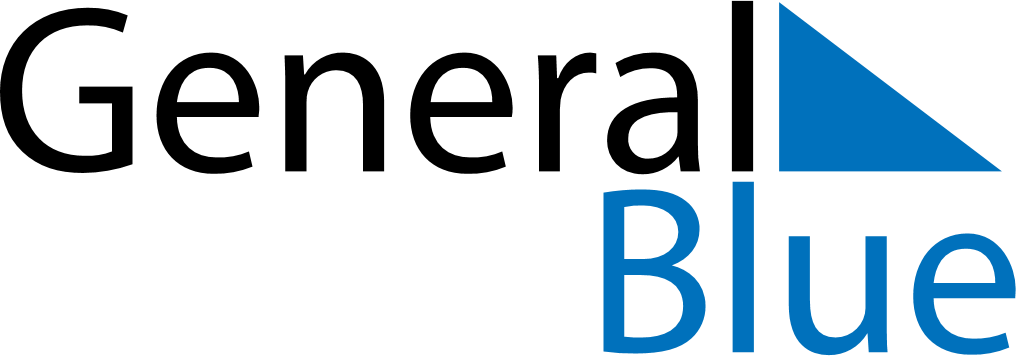 Nicaragua 2024 HolidaysNicaragua 2024 HolidaysDATENAME OF HOLIDAYJanuary 1, 2024MondayNew Year’s DayJanuary 18, 2024ThursdayBirthday of Rubén DaríoMarch 28, 2024ThursdayMaundy ThursdayMarch 29, 2024FridayGood FridayMay 1, 2024WednesdayLabour DayMay 30, 2024ThursdayMother’s DayJune 1, 2024SaturdayChildren’s DayJune 23, 2024SundayFather’s DayJuly 19, 2024FridayRevolution DaySeptember 14, 2024SaturdayBattle of San JacintoSeptember 15, 2024SundayIndependence DayOctober 12, 2024SaturdayIndigenous Resistance DayDecember 8, 2024SundayImmaculate ConceptionDecember 24, 2024TuesdayChristmas EveDecember 25, 2024WednesdayChristmas DayDecember 31, 2024TuesdayNew Year’s Eve